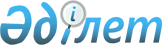 Об утверждении бюджета Абайского сельского округа на 2021-2023 годы
					
			С истёкшим сроком
			
			
		
					Решение Хромтауского районного маслихата Актюбинской области от 8 января 2021 года № 560. Зарегистрировано Департаментом юстиции Актюбинской области 15 января 2021 года № 8014. Прекращено действие в связи с истечением срока
      В соответствии с пунктом 2 статьи 9-1 Бюджетного Кодекса Республики Казахстан от 4 декабря 2008 года и со статьей 6 Закона Республики Казахстан от 23 января 2001 года "О местном государственном управлении и самоуправлении в Республике Казахстан", Хромтауский районный маслихат РЕШИЛ:
      1. Утвердить бюджет Абайского сельского округа на 2021-2023 годы согласно приложениям 1, 2 и 3, в том числе на 2021 год в следующих объемах:
      1) доходы – 17 193 тысяч тенге, в том числе:
      налоговые поступления – 1 120 тысяч тенге;
      неналоговые поступления – 0 тысяч тенге;
      поступления от продажи основного капитала – 0 тысяч тенге;
      поступления трансфертов – 16 073 тысяч тенге;
      2) затраты – 18 609 тысяч тенге;
      3) чистое бюджетное кредитование – 0 тысяч тенге, в том числе:
      бюджетные кредиты – 0 тысяч тенге:
      погашение бюджетных кредитов – 0 тысяч тенге;
      4) сальдо по операциям с финансовыми активами – 0 тенге, в том числе:
      приобретение финансовых активов – 0 тенге;
      поступления от продажи финансовых активов государства – 0 тенге;
      5) дефицит (профицит) бюджета – -1 416 тысяч тенге; 
      6) финансирование дефицита (использование профицита) бюджета – 
      1 416 тысяч тенге, в том числе:
      поступление займов – 0 тысяч тенге;
      погашение займов – 0 тысяч тенге;
      используемые остатки бюджетных средств – 1 416 тысяч тенге.
      Сноска. Пункт 1 – в редакции решения Хромтауского районного маслихата Актюбинской области от 17.11.2021 № 126 (вводится в действие с 01.01.2021).


      2. Учесть, что в доход бюджета сельского округа зачисляются следующие:
      Налоговые поступления:
       индивидуальный подоходный налог;
       налог на имущество физических лиц;
       земельный налог;
       налог на транспортные средства;
       плата за размещение наружной (визуальной) рекламы.
      Неналоговые поступления:
       штрафы, налагаемые акимом;
      добровольные сборы физических и юридических лиц;
       доходы от коммунальной собственности;
      доходы от продажи государственного имущества;
      трансферты из районного бюджета;
      другие неналоговые поступления.
      3. Принять к сведению и руководству, что с 1 января 2021 года:
      1) минимальный размер заработной платы 42 500 тенге;
      2) месячный расчетный показатель для исчисления пособий и иных социальных выплат, а также применения штрафных санкций, налогов и других платежей в соответствии с законодательством Республики Казахстан 2 917 тенге;
      3) величина прожиточного минимума для исчисления размеров базовых социальных выплат 34 302 тенге.
      4. Учесть в бюджете Абайского сельского округа на 2021 год объем субвенции в сумме 11 353,0 тысяч тенге выделяемый с районного бюджета.
      5. Учесть в бюджете Абайского сельского округа на 2021 год поступление целевых текущих трансфертов из районного бюджета:
      на освещение улиц населенных пунктов 912,0 тысяч тенге; 
      на обеспечение санитарии населенных пунктов 656,0 тысяч тенге;
      на обеспечение функционирования автомобильных дорог в селе Абай 1 374,0 тысяч тенге.
      Распределение указанных сумм целевых текущих трансфертов определяется на основании решения акима Абайского сельского округа.
      6. Государственному учреждению "Аппарат Хромтауского районного маслихата" в установленном законодательством порядке обеспечить государственную регистрацию настоящего решения в Департаменте юстиции Актюбинской области.
      7. Настоящее решение вводится в действие с 1 января 2021 года. Бюджет Абайского сельского округа на 2021 год
      Сноска. Приложение 1 – в редакции решения Хромтауского районного маслихата Актюбинской области от 17.11.2021 № 126 (вводится в действие с 01.01.2021). Бюджет Абайского сельского округа на 2022 год Бюджет Абайского сельского округа на 2023 год
					© 2012. РГП на ПХВ «Институт законодательства и правовой информации Республики Казахстан» Министерства юстиции Республики Казахстан
				
      Председатель сессии Хромтауского районного маслихата 

С. Урынбасаров

      Секретарь Хромтауского районного маслихата 

Д. Мулдашев
Приложение 1 к решению Хромтауского районного маслихата № 560 от 8 января 2021 года
Категория
Категория
Категория
Категория
сумма (тысяч тенге)
Класс
Класс
Класс
сумма (тысяч тенге)
Подкласс
Подкласс
сумма (тысяч тенге)
Наименование
сумма (тысяч тенге)
1
2
3
4
5
I. Доходы
17 193
1
Налоговые поступления
1 120
01
Подоходный налог
0
2
Индивидуальный подоходный налог
0
04
Налоги на собственность
1 120
1
Налоги на имущество
20
3
Земельный налог
600
4
Налог на транспортные средства
500
4
Поступления трансфертов
16 073
02
Трансферты из вышестоящих органов государственного управления
16 073
3
Трансферты из районного (города областного значения) бюджета
16 073
Функциональная группа
Функциональная группа
Функциональная группа
Функциональная группа
Функциональная группа
сумма (тысяч тенге)
Функциональная подгруппа
Функциональная подгруппа
Функциональная подгруппа
Функциональная подгруппа
сумма (тысяч тенге)
Администратор бюджетных программ
Администратор бюджетных программ
Администратор бюджетных программ
сумма (тысяч тенге)
Программа
Программа
сумма (тысяч тенге)
Наименование
сумма (тысяч тенге)
1
2
3
4
5
6
II. Затраты
18 609
01
Государственные услуги общего характера
15 256
1
Представительные, исполнительные и другие органы, выполняющие общие функции государственного управления
15 256
124
Аппарат акима, города районного значения, села, поселка, сельского округа
15 256
001
Услуги по обеспечению деятельности акима города районного значения, села,поселка, сельского округа
14 966
022
Капитальные расходы государственного органа
290
07
Жилищно-коммунальное хозяйство
1 953
3
Благоустройство населенных пунктов
1 953
124
Аппарат акимагорода районного значения, села, поселка, сельского округа
1 953
008
Освещение улиц в населенных пунктов
1 297
009
Обеспечение санитарии населенных пунктов
656
12
Транспорт и коммуникации
1 400
1
Автомобильный транспорт
1 400
124
Аппарат акима города районного значения, села, поселка, сельского округа
1 400
013
Обеспечение функционирования автомобильных дорог в городах районного значения, селах, поселках, сельских округах
1 400
V. дефицит (профицит) бюджета
-1 416
VI.финансирование дефицита (использование профицита) бюджета
1 416
8
Используемые остатки бюджетных средств
1 416
01
Остатки бюджетных средств
1 416
1
Свободные остатки бюджетных средств
1 416приложение 2 к решению Хромтауского районного маслихата от 8 января 2021 года № 560
Категория
Категория
Категория
Категория
Сумма (тысяч тенге)
Класс
Класс
Класс
Сумма (тысяч тенге)
Подкласс
Подкласс
Сумма (тысяч тенге)
Наименование
Сумма (тысяч тенге)
1
2
3
4
5
I. Доходы
13 346,0
1
Налоговые поступления
1 120,0
01
Подоходный налог
0,0
2
Индивидуальный подоходный налог
0,0
04
Налоги на собственность
1 120,0
1
Налоги на имущество
20,0
3
Земельный налог
600,0
4
Налог на транспортные средства
500,0
4
Поступления трансфертов
12 226,0
02
Трансферты из вышестоящих органов государственного управления
12 226,0
3
Трансферты из районного (города областного значения) бюджета
12 226,0
Функциональная группа
Функциональная группа
Функциональная группа
Функциональная группа
Функциональная группа
Сумма (тысяч тенге)
Функциональная подгруппа
Функциональная подгруппа
Функциональная подгруппа
Функциональная подгруппа
Сумма (тысяч тенге)
Администратор бюджетных программ
Администратор бюджетных программ
Администратор бюджетных программ
Сумма (тысяч тенге)
Программа
Программа
Сумма (тысяч тенге)
Наименование
Сумма (тысяч тенге)
1
2
3
4
5
6
II. Затраты
13 346,0
01
Государственные услуги общего характера
10 070,0
1
Представительные, исполнительные и другие органы, выполняющие общие функции государственного управления
10 070,0
124
Аппарат акима, города районного значения, села, поселка, сельского округа
10 070,0
001
Услуги по обеспечению деятельности акима города районного значения, села, поселка, сельского округа
10 070,0
07
Жилищно-коммунальное хозяйство
1 702,0
3
Благоустройство населенных пунктов
1 702,0
124
Аппарат акима города районного значения, села, поселка, сельского округа
1 702,0
008
Освещение улиц в населенных пунктов
1 000,0
009
Обеспечение санитарии населенных пунктов
702,0
12
Транспорт и коммуникации
1 574,0
1
Автомобильный транспорт 
1 574,0
124
Аппарат акима города районного значения, села, поселка, сельского округа
1 574,0
013
Обеспечение функционирования автомобильных дорог в городах районного значения, селах, поселках, сельских округах
1 574,0приложение 3 к решению Хромтауского районного маслихата от 8 января 2021 года № 560
Категория
Категория
Категория
Категория
Сумма (тысяч тенге)
Класс
Класс
Класс
Сумма (тысяч тенге)
Подкласс
Подкласс
Сумма (тысяч тенге)
Наименование
Сумма (тысяч тенге)
1
2
3
4
5
I. Доходы
14 280,0
1
Налоговые поступления
1 150,0
01
Подоходный налог
0,0
2
Индивидуальный подоходный налог
0,0
04
Налоги на собственность
1 150,0
1
Налоги на имущество
20,0
3
Земельный налог
600,0
4
Налог на транспортные средства
530,0
4
Поступления трансфертов
13 130,0
02
Трансферты из вышестоящих органов государственного управления
13 130,0
3
Трансферты из районного (города областного значения) бюджета
13 130,0
Функциональная группа
Функциональная группа
Функциональная группа
Функциональная группа
Функциональная группа
Сумма (тысяч тенге)
Функциональная подгруппа
Функциональная подгруппа
Функциональная подгруппа
Функциональная подгруппа
Сумма (тысяч тенге)
Администратор бюджетных программ
Администратор бюджетных программ
Администратор бюджетных программ
Сумма (тысяч тенге)
Программа
Программа
Сумма (тысяч тенге)
Наименование
Сумма (тысяч тенге)
1
2
3
4
5
6
II. Затраты
14 280,0
01
Государственные услуги общего характера
10 775,0
1
Представительные, исполнительные и другие органы, выполняющие общие функции государственного управления
10 775,0
124
Аппарат акима, города районного значения, села, поселка, сельского округа
10 775,0
001
Услуги по обеспечению деятельности акима города районного значения, села, поселка, сельского округа
10 775,0
07
Жилищно-коммунальное хозяйство
1 821,0
3
Благоустройство населенных пунктов
1 821,0
124
Аппарат акима города районного значения, села, поселка, сельского округа
1 821,0
008
Освещение улиц в населенных пунктов
1 070,0
009
Обеспечение санитарии населенных пунктов
751,0
12
Транспорт и коммуникации
1 684,0
1
Автомобильный транспорт 
1 684,0
124
Аппарат акима города районного значения, села, поселка, сельского округа
1 684,0
013
Обеспечение функционирования автомобильных дорог в городах районного значения, селах, поселках, сельских округах
1 684,0